AULA 24 - 16/08 A 20/08.GINÁSTICA COM ELEMENTOSObjetivo: coordenação motora ampla, habilidades para desenvolver a ortografia (escrita), desenhos etc. Material: toalha de banho ou fita. A fita pode ser feita com papel crepom. Desenvolvimento: se utilizar a toalha ela deve estar em forma de rolo, e pegar nem uma das pontas e fazer o manuseio de forma livre.  executar movimentos com a fita ou a toalha: em cima da cabeça, do lado direito, do lado esquerdo, á frente.  executar movimentos variados com a fita ou a toalha: ondas círculos, espirais, lançamentos para frente e para trás.  lançar a fita ou a toalha para cima (soltando-a da mão), saltar e pegar.  manuseá-la equilibrando sobre um dos pés.  deslocar-se pelo espaço livre, executando movimentos variados com a fita ou toalha.  girar o corpo, executando movimentos variados.Escola Municipal de Educação Básica Augustinho Marcon.Catanduvas, agosto de 2021.Diretora: Tatiana Bittencourt Menegat. Assessora Técnica Pedagógica: Maristela Apª. Borella Baraúna.Assessora Técnica Administrativa: Margarete Petter Dutra.Professor: Rafael MunarettoDisciplina: Educação Física Turma: 2º ano Aluno: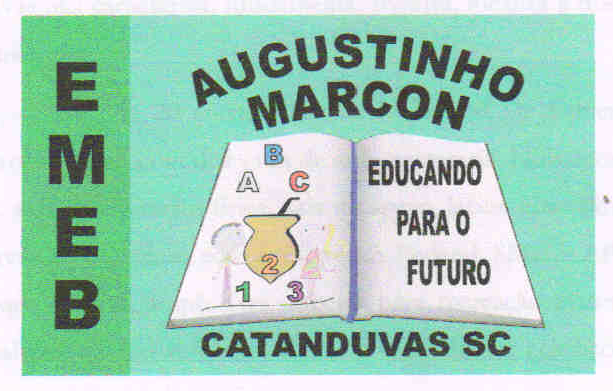 